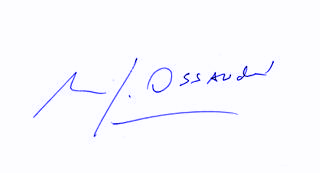 	Manuel José Ossandón Irarrázabal		      Senador